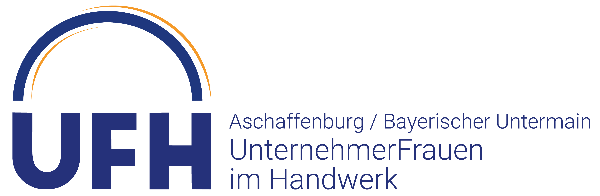 AufnahmeantragHiermit beantrage ich die Aufnahme im Verein „Unternehmerfrauen im Handwerk, Arbeitskreis Aschaffenburg e.V. zum ………………………Der Mitgliedsbeitrag, der in der Mitgliederversammlung beschlossen wurde, beträgt derzeit jährlich 70,00 €. Der Einzug des Jahresbeitrages erfolgt einmal jährlich und der Mandatsreferenz, die Sie mit der Aufnahmegenehmigung mitgeteilt bekommen, von Ihrem, im nachfolgenden Mandat von Ihnen angegebenen Konto.Ort, Datum ……………………………..…..…………	    Unterschrift ………………………………..…….………EinzugsermächtigungHiermit ermächtige ich Sie widerruflich, den Jahresbeitrag sowie fällige Seminargebühren der „Unternehmerfrauen im Handwerk, Arbeitskreis Aschaffenburg e.V.“ bei Fälligkeit zu Lasten meines Kontos mittels Lastschrift einzuziehen.Name des Mitglieds …………………………………………………………………………………………………………………………….Name des Kontoinhabers …………………………………………………………………………………………………………………...IBAN ………………………………………………………………………………… 	BIC ………………………………….………………..Kreditinstitut ………………………………………………………………………………………….…………………………………………..Beitritt zum …………………………… 	 Unterschrift  …………………………………………………………………………Bitte per Post oder E-Mail an:Maria Bergmann, 1. Vorsitzende Hemsbach 7 c, Tel. 06029-995171, E-Mail: mb@ab-fliesen.de 			www.unternehmerfrauen-bayern.de/aschaffenburgNameVornameStraßeGeb.-DatumPLZ/OrtTel. privatBetriebTel. gesch.Tätigkeit im BetriebFaxE-MailE-Mail